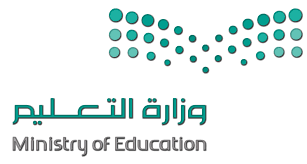 السؤال الأول :  ضع علامة √ أمام العبارات الصحية و X أمام العبارات الخاطئة:1عند إنشاء عرضك التقديمي يعتمد عدد الشرائح على الموضوع الذي تريد تقديمه2البرنامج المستخدم في إنشاء العروض التقديمية هو مايكروسوفت باوربوينت3إذا كنت تستخدم شريحة فارغة بدون مربع نص فيمكنك إضافة مربع نص4يمكنك إضافة الصور في عرضك التقديمي من جهاز الحاسب أو موقع إلكتروني على الإنترنت5استخدم خطوطاً كبيرة وواضحة أثناء العرض التقديمي ليتمكن الجميع من قراءتها بوضوح6لجعل العرض التقديمي أكثر جاذبية للقارئ يمكنك إضافة بعض التأثيرات البصرية الرائعة7يتضمن العرض التقديمي الجيد أنواعاً مختلفة من الخطوط8كن مقدماً متفاعلاً حتى لا يمل جمهورك9اجعل عرضك قصيراً وفي صلب الموضوع10بعد إضافتك للصورة في الشريحة ، يمكنك نقلها أو تغيير حجمها أو تدويرها11تحتوي الشريحة الأخيرة من العرض التقديمي على عنوان العرض التقديمي12تأثير الانتقال لا يمكنك تطبيقه على جميع الشرائح في وقت واحد13يمكنك إعادة ترتيب شرائح العرض التقديمي باستثناء الشريحة الأولى14لا يمكنك تعيين مدة معينة لتأثيرات الانتقالات على الشرائح15من الجيد وضع الكثير من التفاصيل على كل شريحة16إذا كنت تريد تشغيل العرض التقديمي فاضغط على زر  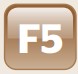 17للانتقال للشريحة التالية اضغط زر 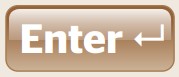 18إذا كنت ترغب في إيقاف عرض تقديمي اضغط على زر 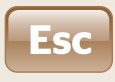 19يجب أن يحتوي العرض التقديمي الجيد على شرائح موجزة20يستخدم WordArt لجعل النص أكثر جاذبيه